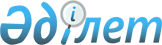 О внесении изменения в решение Баянаульского районного маслихата от 8 января 2021 года № 376/67 "Об определении специализированных мест для организации и проведения мирных собраний, порядка использования специализированных мест для организации и проведения мирных собраний, норм их предельной заполняемости, а также требований к материально-техническому и организационному обеспечению специализированных мест для организации и проведения мирных собраний, границ прилегающих территорий, в которых запрещено проведение пикетирования в Баянаульском районе"Решение Баянаульского районного маслихата Павлодарской области от 16 апреля 2021 года № 21/3. Зарегистрировано Департаментом юстиции Павлодарской области 22 апреля 2021 года № 7257
      В соответствии с подпунктами 1), 2) пункта 2 статьи 9 Закона Республики Казахстан от 25 мая 2020 года "О порядке организации и проведения мирных собраний в Республике Казахстан", Баянаульский районный маслихат РЕШИЛ:
      1. Внести в решение Баянаульского районного маслихата от 8 января 2021 года № 376/67 "Об определении специализированных мест для организации и проведения мирных собраний, порядка использования специализированных мест для организации и проведения мирных собраний, норм их предельной заполняемости, а также требований к материально-техническому и организационному обеспечению специализированных мест для организации и проведения мирных собраний, границ прилегающих территорий, в которых запрещено проведение пикетирования в Баянаульском районе" (зарегистрированное в Реестре государственной регистрации нормативных правовых актов за № 7173, опубликованное 13 января 2021 года в Эталонном контрольном банке нормативных правовых актов Республики Казахстан в электронном виде) следующее изменение:
      пункт 1 приложения 1 к уканному решению изложить в следующей редакции:
      "1. Специализированное место для организации и проведения мирных собраний в Баянаульском районе в форме собрания, митинга:
      площадь памятника жертвам Великой Отечественной Войны, расположенный по улице Мухтара Ауезова села Баянаул. Норма предельной заполняемости для организации и проведения мирных собраний в форме собрания, митинга – двести человек.".
      2. Контроль за исполнением настоящего решения возложить на постоянную комиссию районного маслихата по законности, приему обращений граждан, аграрным вопросам и экологии.
      3. Настоящее решение вводится в действие по истечении десяти календарных дней после дня его первого официального опубликования.
					© 2012. РГП на ПХВ «Институт законодательства и правовой информации Республики Казахстан» Министерства юстиции Республики Казахстан
				
      Председатель сессии Баянаульского

      районного маслихата 

А. Какимова

      Секретарь Баянаульского районного маслихата 

Т. Қасен
